Vadovaudamasis Lietuvos Respublikos vietos savivaldos įstatymo 29 straipsnio 8 dalies                          2 punktu, Lietuvos Respublikos žmonių užkrečiamųjų ligų profilaktikos ir kontrolės įstatymo 25 straipsnio 3 dalimi, 26 straipsnio 3 dalies 1 punktu, Lietuvos Respublikos Vyriausybės 2020 m. lapkričio 4 d. nutarimo Nr. 1226 „Dėl karantino Lietuvos Respublikos teritorijoje paskelbimo“ 2.2.9.1 papunkčiu, Lietuvos Respublikos sveikatos apsaugos ministro – valstybės lygio ekstremaliosios situacijos valstybės operacijų vadovo 2020 m. lapkričio 6 d. sprendimo Nr. V-2543 „Dėl ikimokyklinio ir priešmokyklinio ugdymo organizavimo būtinų sąlygų“ 3.1 papunkčiu, siekdamas taikyti COVID-19 ligos (koronaviruso infekcijos) plitimą mažinančias priemones Kauno lopšelio-darželio „Dvarelis“ „Žiogelių“ grupėje ir atsižvelgdamas į Nacionalinio visuomenės sveikatos centro prie Sveikatos apsaugos ministerijos Kauno departamento 2021 m. gegužės 7 d. raštą Nr. (2-13 16.1.17 Mr)2-74731, Kauno miesto savivaldybės visuomenės sveikatos biuro 2021 m. gegužės 7 d. raštą Nr. SV-2-414, Kauno miesto savivaldybės mero 2021 m. balandžio 9 d. potvarkį Nr. MA-61 ,,Dėl Viliaus Šiliausko kasmetinių atostogų“ ir Kauno miesto savivaldybės mero 2021 m. balandžio 9 d. potvarkį Nr. M-35 ,,Dėl Kauno miesto savivaldybės administracijos direktoriaus Viliaus Šiliausko pavadavimo laikotarpio nustatymo“: N u s t a t a u, kad Kauno lopšelio-darželio „Dvarelis“ dalis veiklos ribojama  – „Žiogelių“ grupėje ugdymo procesas įgyvendinamas nuotoliniu ugdymo proceso organizavimo būdu, išskyrus vaikus,  kuriems prieš mažiau nei 180 dienų COVID-19 liga (koronaviruso infekcija) buvo patvirtinta šiais tyrimų metodais: SARS-CoV-2 (2019-nCoV) RNR nustatymo tikralaikės PGR metodu, greitojo SARS-CoV-2 (2019-nCoV) RNR nustatymo tikralaikės PGR metodu, kai tyrimo trukmė analizatoriuje ne ilgesnė kaip 90 min., nosiaryklės ir ryklės ar nosies landos tepinėlių ėminių kaupinių tyrimo SARS-CoV-2 (2019-nCoV) RNR nustatyti tikralaikės PGR metodu ir atliekant greitąjį SARS-CoV-2 antigeno testą ir laboratorijoje atliekamą antigeno tyrimą, arba  kurie prieš mažiau nei 60 dienų yra gavę teigiamą serologinio tyrimo atsakymą, o tyrimas atitinka šiuos kriterijus: atliktas kiekybinis ar kokybinis serologinis anti-S, anti-S1 arba anti-RBD SARS-CoV-2 IgG antikūnų testas, kurio specifiškumas siekia ne mažiau kaip 98 proc., ir kurių tėvai gali pateikti šių aplinkybių įrodymus. Į p a r e i g o j u  Kauno miesto savivaldybės administracijos Švietimo skyriaus vedėją Oną Gucevičienę informuoti Kauno lopšelio-darželio „Dvarelis“ direktorę Ireną Gabševičienę apie šį įsakymą. N u s t a t a u, kad šis įsakymas galioja iki 2021 m. gegužės 17 dienos (įskaitytinai).Šis įsakymas per vieną mėnesį nuo informacijos apie jį gavimo dienos gali būti skundžiamas Regionų apygardos administracinio teismo Kauno rūmams (A. Mickevičiaus g. 8A, Kaunas) Lietuvos Respublikos administracinių bylų teisenos įstatymo nustatyta tvarka.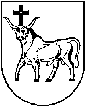 KAUNO MIESTO SAVIVALDYBĖS ADMINISTRACIJOS DIREKTORIUSKAUNO MIESTO SAVIVALDYBĖS ADMINISTRACIJOS DIREKTORIUSKAUNO MIESTO SAVIVALDYBĖS ADMINISTRACIJOS DIREKTORIUSĮSAKYMASĮSAKYMASĮSAKYMASDĖL KAUNO LOPŠELIO-DARŽELIO „DVARELIS“ DALIES VEIKLOS RIBOJIMO DĖL KAUNO LOPŠELIO-DARŽELIO „DVARELIS“ DALIES VEIKLOS RIBOJIMO DĖL KAUNO LOPŠELIO-DARŽELIO „DVARELIS“ DALIES VEIKLOS RIBOJIMO 2021 m. gegužės 11 d.  Nr. A-16392021 m. gegužės 11 d.  Nr. A-16392021 m. gegužės 11 d.  Nr. A-1639KaunasKaunasKaunasAdministracijos direktoriaus pavaduotojas, pavaduojantis administracijos direktoriųPaulius Keras